ДНИ СЛАВЯНСКОЙ ПИСЬМЕННОСТИ И КУЛЬТУРЫ В БГУ20-23 мая кафедра русского языка и общего языкознания Институт филологии, иностранных языков и массовых коммуникацийФГБОУ ВО «Бурятский государственный университет имени Доржи Банзарова» 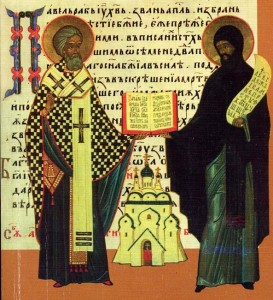 20-23 мая кафедра русского языка и общего языкознания ИФИЯиМК проводит Дни славянской письменности и культуры и приглашает всех желающих принять участие в праздновании.Праздник посвящен Дню славянской письменности и культуры, который в России традиционно отмечается 24 мая в честь святых равноапостольных Мефодия и Кирилла.Организаторами праздника являются преподаватели кафедры русского языка и общего языкознания: зав. кафедрой русского языка и общего языкознания, канд. филол. наук, доц. М.Б. Матанцева; д-р филол. наук, проф. А.П. Майоров; канд. филол. наук, доц. Н.А. Дарбанова, преп. А.А. Алексеева, преп. Кристиан Фурманович (Польша).Программа праздникаПриглашаем всех желающих!ДатаМероприятие Время Место 20 мая, понедельник1. Участие в научно-практической конференции «Кирилло-Мефодиевские чтения-2019»:а) Пленарное заседание, которое состоится с участием Правительства Республики Бурятия, Улан-Удэнской и Бурятской епархии, Министерства образования и науки РБ, Министерства культуры РБ, Бурятского государственного университета, Восточно-Сибирского государственного института культуры, Национальной библиотеки Республики Бурятия, религиозных и общественных организаций.б) Секционные заседания:1. Миссионерско-образовательная деятельность в Республике Бурятия:(БГУ, ауд. 2301).2. История монастырей и храмов Бурятии:(БГУ, ауд. 8205).3. Значение русского языка и литературы в духовно-нравственном воспитании(Национальная библиотека Республики Бурятия, ул. Ербанова, 4, Зал заседаний).11:00  часов 13:00часов8 корпус, Зал Заседаний Ученого Совета, ауд. 8417 (4 этаж)БГУНациональная Библиотека РБ, Зал заседаний21 мая, вторник1. Конкурс знатоков старославянского языка. Инсценировка библейских притч (1 курс - филологи).2. Конкурс чтецов «Златоуст». Выразительное чтение отрывков из древнерусских текстов (3 курс – филологи).14.40ауд. 8501 (корпус № 8, 5 этаж)22 мая, средаПросмотр и обсуждение кинофильма Федерико Феллини «Дорога»(1-3 курсы, магистранты).14.40ауд. 8501 (корпус № 8, 5 этаж)23 мая, четвергДень польского языка и культуры (студенты 3 курса, слушатели курсов польского языка, Национально-культурная автономия поляков «Наджея»):Приветственное слово.Презентации студентов:  Польский и русский фольклор. Сходства и различия. / Пасхальные традиции в Польше и в России. – студенты./ Польские и русские пейзажисты/ Театр и рок-музыка в Польше и в России. Слово председателя польской автономии.Песни  на польском языке - группа «Stokrotka».Выступление детей/ молодежи (стихи, песни на польском языке).Викторина «Знатоки Польши».Заключительное слово.14:40ауд. 8501 (корпус № 8, 5 этаж)